Publicado en Madrid el 07/06/2023 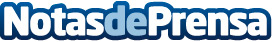 Adecco Aquí Ahora busca más de 3.800 perfiles deficitarios para la campaña estivalLas plataforma de Adecco Aquí Ahora, que arrancó en noviembre, oferta más de 3.800 ofertas de trabajo activas en los sectores de Contact Center, Last Mile (reparto), Hostelería y Comercio-Gran consumo en todas las comunidades autónomasDatos de contacto:Ana Maíllo914325630Nota de prensa publicada en: https://www.notasdeprensa.es/adecco-aqui-ahora-busca-mas-de-3-800-perfiles Categorias: Nacional Turismo Restauración Recursos humanos http://www.notasdeprensa.es